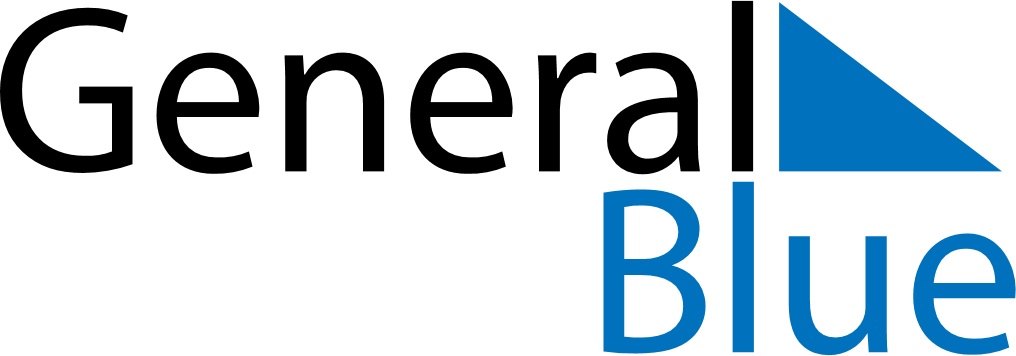 October 2024October 2024October 2024October 2024October 2024October 2024Villa Rendena, Trentino-Alto Adige, ItalyVilla Rendena, Trentino-Alto Adige, ItalyVilla Rendena, Trentino-Alto Adige, ItalyVilla Rendena, Trentino-Alto Adige, ItalyVilla Rendena, Trentino-Alto Adige, ItalyVilla Rendena, Trentino-Alto Adige, ItalySunday Monday Tuesday Wednesday Thursday Friday Saturday 1 2 3 4 5 Sunrise: 7:15 AM Sunset: 6:57 PM Daylight: 11 hours and 42 minutes. Sunrise: 7:17 AM Sunset: 6:55 PM Daylight: 11 hours and 38 minutes. Sunrise: 7:18 AM Sunset: 6:54 PM Daylight: 11 hours and 35 minutes. Sunrise: 7:19 AM Sunset: 6:52 PM Daylight: 11 hours and 32 minutes. Sunrise: 7:20 AM Sunset: 6:50 PM Daylight: 11 hours and 29 minutes. 6 7 8 9 10 11 12 Sunrise: 7:22 AM Sunset: 6:48 PM Daylight: 11 hours and 26 minutes. Sunrise: 7:23 AM Sunset: 6:46 PM Daylight: 11 hours and 22 minutes. Sunrise: 7:24 AM Sunset: 6:44 PM Daylight: 11 hours and 19 minutes. Sunrise: 7:26 AM Sunset: 6:42 PM Daylight: 11 hours and 16 minutes. Sunrise: 7:27 AM Sunset: 6:40 PM Daylight: 11 hours and 13 minutes. Sunrise: 7:28 AM Sunset: 6:38 PM Daylight: 11 hours and 10 minutes. Sunrise: 7:30 AM Sunset: 6:37 PM Daylight: 11 hours and 6 minutes. 13 14 15 16 17 18 19 Sunrise: 7:31 AM Sunset: 6:35 PM Daylight: 11 hours and 3 minutes. Sunrise: 7:32 AM Sunset: 6:33 PM Daylight: 11 hours and 0 minutes. Sunrise: 7:34 AM Sunset: 6:31 PM Daylight: 10 hours and 57 minutes. Sunrise: 7:35 AM Sunset: 6:29 PM Daylight: 10 hours and 54 minutes. Sunrise: 7:36 AM Sunset: 6:28 PM Daylight: 10 hours and 51 minutes. Sunrise: 7:38 AM Sunset: 6:26 PM Daylight: 10 hours and 47 minutes. Sunrise: 7:39 AM Sunset: 6:24 PM Daylight: 10 hours and 44 minutes. 20 21 22 23 24 25 26 Sunrise: 7:41 AM Sunset: 6:22 PM Daylight: 10 hours and 41 minutes. Sunrise: 7:42 AM Sunset: 6:21 PM Daylight: 10 hours and 38 minutes. Sunrise: 7:43 AM Sunset: 6:19 PM Daylight: 10 hours and 35 minutes. Sunrise: 7:45 AM Sunset: 6:17 PM Daylight: 10 hours and 32 minutes. Sunrise: 7:46 AM Sunset: 6:16 PM Daylight: 10 hours and 29 minutes. Sunrise: 7:47 AM Sunset: 6:14 PM Daylight: 10 hours and 26 minutes. Sunrise: 7:49 AM Sunset: 6:12 PM Daylight: 10 hours and 23 minutes. 27 28 29 30 31 Sunrise: 6:50 AM Sunset: 5:11 PM Daylight: 10 hours and 20 minutes. Sunrise: 6:52 AM Sunset: 5:09 PM Daylight: 10 hours and 17 minutes. Sunrise: 6:53 AM Sunset: 5:08 PM Daylight: 10 hours and 14 minutes. Sunrise: 6:55 AM Sunset: 5:06 PM Daylight: 10 hours and 11 minutes. Sunrise: 6:56 AM Sunset: 5:04 PM Daylight: 10 hours and 8 minutes. 